田径1.掷标枪完整技术（1）先面向镜头讲解掷标枪基本动作要点（不得超过1分钟），再开始动作展示。要求考生提交侧面（投掷臂一侧靠近拍摄机位， 摄像镜头位于投掷步第一步外侧 2 米处）完整动作展示。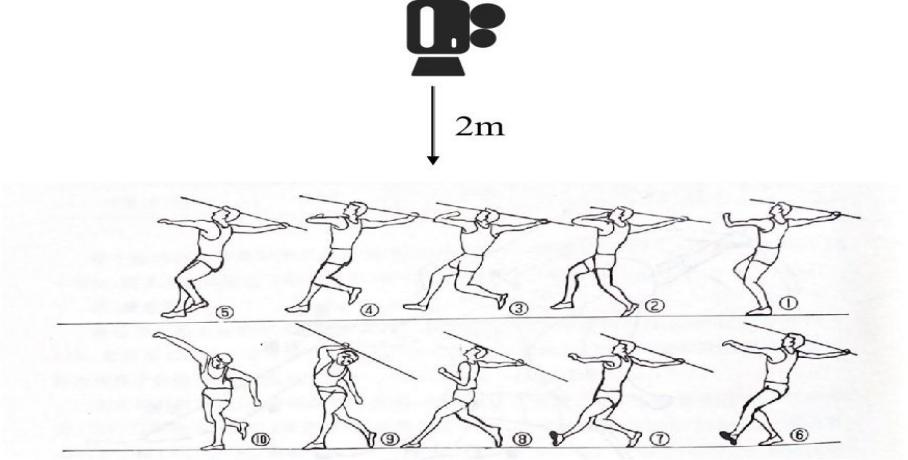 （2）有可能在标准标枪场地、手持标枪完成技术模仿展示。如果条件不允许，可以在空旷广场、空地，手持垒球、网球或者毛巾等物品完成技术展示。掷标枪完整技术模仿展示 2 次（器械出手一定注意安全）。2.背越式跳高弧线助跑起跳摸高技术先面向镜头讲解背越式跳高技术动作要点（不超过 1 分钟），再开始动作展示。要求考生提交侧面（起跳腿一侧靠近拍摄，摄像 镜头位于横杆垂直线 6 米处）完整动作展示（助跑、起跳、腾空），技术展示 2 次。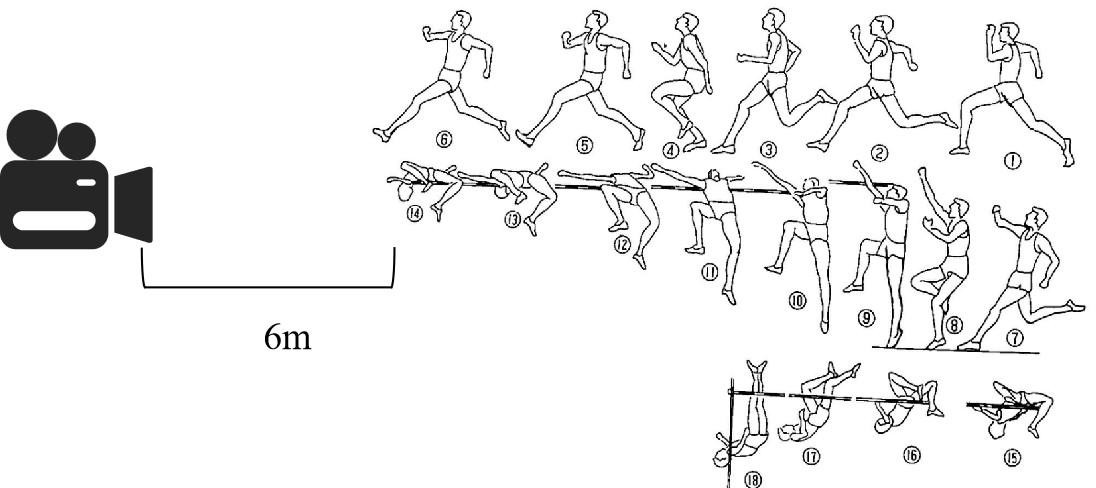 图 2	背越式跳高弧线助跑起跳摸高展示方法（2）在跳高场地完成技术动作展示，如果没有场地器材，可以在较为空旷广场、空地展示。3.背向滑步推铅球完整技术先面向镜头讲解背向滑步推铅球动作要点（不超过 1 分钟），再开始动作展示。要求考生提交侧面完整视频（持球、站位、预摆、 滑步、最后用力、出手）摄像镜头位于投掷场地左外侧 2 米处（右手投掷为例，反之相反位置）。如有可能在标准铅球场地、手持铅球完成展示。 如果条件不允许，可以在空旷广场、空地，手持垒球、网球 或者毛巾等物品完成技术展示，背向滑步推铅球模仿展示 2 次（器械出手一定注意安全）。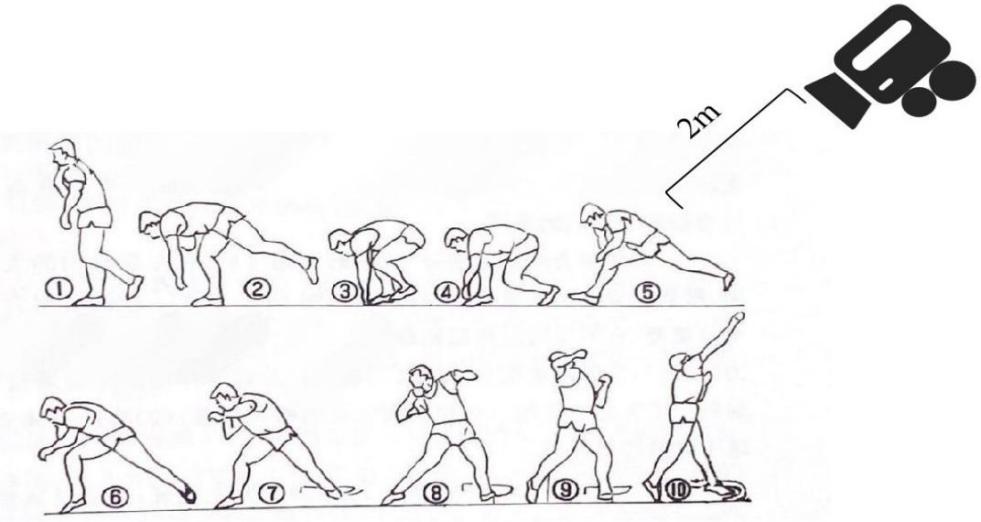 图 3	背向滑步推铅球完整技术展示方法序号展示项目1掷标枪完整技术2背越式跳高弧线助跑起跳摸高技术3背向滑步推铅球完整技术